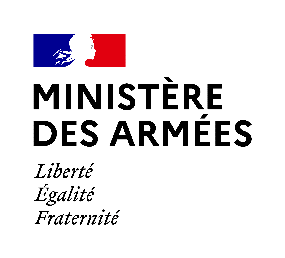 ALLOCATIONS DE POST-DOCTORAT Relations Internationales et StratégieProgramme Ambassadeur2022DOSSIER DE CANDIDATUREDate limite de dépôt des dossiers de candidature : 10 mai 2022(Envoi des dossiers par voie numérique)Nom et prénom : Date et lieu de naissance : Nationalité (mention de double nationalité le cas échéant) : N° de sécurité sociale : Téléphone : Mail : Adresse personnelle : Titre du projet de post-doctorat : Université de rattachement : Centre de recherche d’accueil à l’étranger : Dates de début et de soutenance de la thèse : Appréciation du jury :Nom et prénom du directeur de thèse : Laboratoire de rattachement : Cotutelle (nom du co-directeur et du laboratoire) : MODALITES D’ATTRIBUTIONLe ministère des Armées attribue deux allocations postdoctorales dans le cadre de son programme « Ambassadeur ». Ce programme a pour objectif de financer un séjour de douze mois à l’étranger pour un post-doctorant engagé sur un projet de recherche portant sur des enjeux de sécurité et de défense, quelle que soit la discipline universitaire en sciences humaines et sociales. Le programme « Ambassadeur » est scientifiquement suivi par l’Institut de Recherche stratégique de l’École militaire (IRSEM) dont l’autorité de tutelle est la Direction générale des Relations internationale et de la stratégie (DGRIS).Peut faire acte de candidature tout docteur français ou ressortissant d’un pays membre de l’Union Européenne, ayant soutenu sa thèse avec succès dans une université française (avec ou sans cotutelle, française ou étrangère) ou dans une université étrangère avec une cotutelle française, au cours des cinq années précédant sa candidature.Le candidat post-doctorant, rattaché à un laboratoire universitaire français, propose un projet de recherche et un centre de recherche d’accueil à l’étranger. Cette proposition doit être argumentée et justifiée par l’intérêt scientifique et méthodologique du projet de recherche.Les dossiers de candidature sont soumis à des experts du Centre national de la recherche scientifique (CNRS) ainsi qu’au conseil scientifique de l’Institut de recherche stratégique de l'École militaire (IRSEM). Ces experts rendent un avis scientifique sur les dossiers de candidature. Les dossiers de candidature seront ensuite sélectionnés par une commission constituée de représentants du ministère de la défense, suivant les critères suivants :l’avis scientifique des experts du CNRS et du conseil scientifique de l’IRSEM ; la valeur scientifique de la thèse et des travaux de recherche menés ;la pertinence du projet de recherche au regard des sujets d’intérêt du ministère des Armées  ;la pertinence du projet professionnel du candidat ;la pertinence du choix du centre de recherche d’accueil au regard du projet de recherche et du projet professionnel du candidat et la qualité de l’encadrement.L’université est tenue d’établir un contrat postdoctoral au post-doctorant retenu dans le cadre de ce programme. L’université signe une convention avec la DGRIS afin de permettre la mise en place du financement. L’université et le post-doctorant signent la charte des post-doctorants RIS précisant les engagements de chacune des parties. Les modèles de convention et de charte peuvent être retirés auprès de la DGRIS, afin que chaque partie connaisse ses obligations et droits avant la sélection. La DGRIS verse une allocation à l’organisme français de rattachement du post-doctorant, permettant à l’université de salarier le post-doctorant pendant douze mois, pour une rémunération brute mensuelle minimum de 2 800 €. Le candidat doit s’être assuré de la faisabilité de son départ auprès de son laboratoire de rattachement français et de son accueil auprès du centre de recherche d’accueil à l’étranger avant le dépôt de sa candidature au programme « Ambassadeur ». Le candidat doit s’être également assuré auprès de son université et avant le dépôt de sa candidature, que cette dernière remplit les conditions permettant la signature de la convention de financement.De nombreuses zones régionales présentent une dangerosité élevée. Pour garantir la sécurité des jeunes chercheurs, le ministère des Armées se réserve le droit de refuser l’allocation à tout candidat dont le centre d’accueil pressenti est situé dans une zone présentant un risque trop élevé.Pour des raisons de protection du secret de la défense nationale, le candidat est informé qu’en fonction de son sujet de post-doctorat, il pourra faire l’objet d’un contrôle élémentaire, d’une décision d’agrément ou d’une procédure d’habilitation. La non-validation de ces éléments peut entraîner la résiliation de plein droit de la convention de financement de post-doctorat par la DGRIS, dans le cas où cette non-validation compromettrait la tenue même du projet.PIECES A JOINDRE AU DOSSIER DE CANDIDATUREJOINDRE IMPERATIVEMENT : Le présent dossier de candidature, dûment complété par le candidatUne présentation en quatre pages maximum (police 12, times new roman ou arial, interligne simple) du projet de recherche postdoctorale, exposant :la problématique, les objectifs, la méthodologie, l’intérêt de l’approche scientifique choisie pour le ministère des Armées Une liste des publications et des travaux du candidatUn curriculum vitae détaillé du candidat (sans photographie)Le diplôme de thèse ou l’attestation de soutenance à venir (la soutenance devra se tenir avant juillet 2022) rédigée par le directeur de thèseUne lettre d’appréciation rédigée et signée par le ou les directeur(s) de thèseUne lettre d’accord de principe du centre de recherche d’accueil à l’étrangerUne lettre du laboratoire universitaire français de rattachement portant engagement à l’envoi du candidat dans le centre de recherche d’accueil à l’étranger pour une durée de douze moisLe rapport de soutenance de la thèse Une publication ou un extrait de la thèse (20 pages), au choix du candidat TOUT DOSSIER INCOMPLET OU NON CORRECTEMENT REMPLI NE SERA PAS EXAMINECALENDRIER10 mars 2022 – début de la campagne d’allocations postdoctorales Relations Internationales et Stratégie (RIS), programme « Ambassadeur »10 mai 2022 – date limite de dépôt des dossiers de candidature (envoi des dossiers par voie électronique)Mai 2022 – première phase de sélection des allocations de post-doctorat : sélection sur dossier par la commission de sélectionJuin 2022 – seconde phase de sélection des allocations de post-doctorat : audition des candidats retenus en première phase par la commission de sélectionFin juin à fin juillet 2022 – notification des post-doctorants retenus et signature des conventions et chartes Ce dossier et toutes les pièces constitutives doivent être envoyés avant le 10 mai 2022Par voie électronique doublée d’un envoi via un service de transfert de fichier au besoin à : caroline.verstappen@irsem.fr (copie) alice.foignet@irsem.fr(copie) dgris-dric.charge-mission.fct@intradef.gouv.frLa validation des dossiers de candidature est effective lorsque que le candidat a reçu un accusé-réception par courriel.PROJET PROFESSIONNEL DU CANDIDATLe candidat doit présenter comment les possibilités offertes par le programme « Ambassadeur » peuvent participer à la réalisation de son projet professionnel.…………………………………………………………………………………………………………………………………………………………………………………………………………………………………………………………………………………………………………………………………………………………………………………………………………………………………………………………………………………………………………………………………………………………………………………………………………………………………………………………………………………………………………………………………………………………………………………………………………………………………………………………………………………………………………………………………………………………………………………………………………………………………………………………………………………………………………………………………………………………………………………………………………………………………………………………………………………………………………………………………………………………………………………………………………………………………………………………………………………………………………………………………………………………………………………………………………………………………………………………………………………………………………………………………………………………………………………………………………………………………………………………………………………………………………………………………………………………………………………………………………………………………………………………………………………………………………………………………………………………………………………………………………………………………………………………………………………………………………………………………………………………………………………………………………………………………………………………………………………………………………………………………………………………………………………………………………………………………………………………………………………………………………………………………………………………………………………………………………………………………………………………………………………………………………………………………………………………………………………………………………………………………………………………………………………………………………………………………………………………………………………………………………………………………………………………………………………………………………………………………………………………………………………………………………………………………………………………………………………………………………………………………………………………………………………………………………………………………………………………………………………………………………………………………………………………………………………………………………………………………………………………………………………………………………………………………………………………………………………………………………………………………………………………………………………………………………………………………………………………………………………………………………………………………………………………………………………………………………………………………………………………………………………………………………………………………………………………………………………………………………………………………………………………………………………………………………………………………………………………………………………………………………………………………………………………………………………………………………………………………………………………………………………………………………………………………………………………………………………………………………………………………………………………………………………………………………………………………………………………………………………………………………………………………………………………………………………………………………………………………………………………………………………………………………………………………………………………………………………………………………………………………………………………………………………………………………………………………………………………………………………………………………………RESUME DE LA THESEI – TITRE DE LA THESE…………………………………………………………………………………………………………………………………………………………………………………………………………………………………………………………………………………………………………………………………………………………………………………………II – RESUME DE LA THESE : ……………………………………………………………………………………………………………………………………………………………………………………………………………………………………………………………………………………………………………………………………………………………………………………………………………………………………………………………………………………………………………………………………………………………………………………………………………………………………………………………………………………………………………………………………………………………………………………………………………………………………………………………………………………………………………………………………………………………………………………………………………………………………………………………………………………………………………………………………………………………………………………………………………………………………………………………………………………………………………………………………………………………………………………………………………………………………………………………………………………………………………………………………………………………………………………………………………………………………………………………………………………………………………………………………………………………………………………………………………………………………………………………………………………………………………………………………………………………………………………………………………………………………………………………………………………………………………………………………………………………………………………………………………………………………………………………………………………………………………………………………………………………………………………………………………………………………………………………………………………………………………………………………………………………………………………………………………………………………………………………………………………………………………………………………………………………………………………………………………………………………………………………………………………………………………………………………………………………………………………………………………………………………………………………………………………………………………………………………………………………………………………………………………………………………………………………………………………………………………………………………………………………………………………………………………………………………………………………………………………………………………………………………………………………………………………………………………………………………………………………………………………………………………………………………………………………………………………………………………………………………………………………………………………………………………………………………………………………………………………………………………………………………………………………………………………………………………………………………………………………………………………………………………………………………………………………………………………………………………………………………………………………………………………………………………………………………………………………………………………………………………………………………………………………………………………………………………………………………………………………………………………………………………………………………………………………………………………………………………………………………………………………………………………………………………………………………………………………………………………………………………………………………………………………………………………………………………………………………………………………………………………………………………………………………………………………………………………………………………………………………………………………………………………………………………………………………………………………………………………………………………………………………………………………………………………………………………………………………………………………………………………………………………………………………………………………………………………………………………………………………………………………………………………………………………………………………………………………………………………………………………………………………………………………………………………………………………………………………………………………………………………………………………………………………………………………………………………………………………………………………………………………………………………………………………………………………………………………………………………………………………………………………………………………………………………………………………………………………………………………………………………………………………………………………………………………………………………………………………………………………………………………………………………………………………………………………………………………………………………………………………………………………………………………………………………………………………………………………………………………………………………………………………………………………………………………………………………………PROJET POSTDOCTORALPRESENTATION GENERALE DU PROJET POSTDOCTORAL :À joindre à ce dossier, une présentation en quatre pages maximum (police 12, times new roman ou arial, interligne simple, bibliographie incluse) du projet de recherche postdoctorale, exposant la problématique, les objectifs, la méthodologie et l’intérêt pour le ministère de la défense de l’approche scientifique choisie.Je déclare sur l’honneur l’exactitude des renseignements fournis dans ce dossier de candidature et m’engage à informer la DGRIS de tout changement relatif à ma situation.							A 			, leSignature du candidat